international Supply Chain manager (1 YEar fixed term)Job DescriptionThis fixed term (1 year) role of International Supply Chain Manager here at Seymour will see you supporting the International department whilst key members of the team form part of a company-wide systems project.  Your key responsibility in this role will be to ensure our copies are effectively transported to our overseas agents by our freight forwarders through the implementation of effective processes between companies and the identification and resolution of live issues. You will be part of a wider cross-functional team, where our services allow our clients to get their skilfully curated and beautifully created magazines into the hands of consumers across the globe, allowing people to be entertained, informed, inspired or simply enjoy reading about their passion.   Key AccountabilitiesManage SIL’s operational and commercial relationship with our freight forwarders with the support of the Business Systems Controller, Group Supply Chain Manager, and the International Director.Spend 50% of working time implanted at Higgs to ensure effective processes between the Businesses. The rest of the time will be SIL office basedResolve issues on site  at Higgs as and when they occur – for example barcode and order queries and delivery discrepanciesProactively identify improvements to processes that will enhance the service to our  overseas agentsEnsure SIL product is processed and despatched to scheduleBe the freight forwarding expert for all Publisher and Sales Development Manager queries Establish and grow effective working relationships with the Frontline Group Supply Chain teams Work with  SDMs to ensure that our publishers are presenting product in line with recognised guidelines Work with our freight forwarders to find cost effective solutions to our clients consolidation and freight forwarding needsEnsure that our product information is accurate on both SIL and our partners IT systemsWho Are You?A team player, who can quickly establish  effective working relationships and build trustYou are self-motivated, well organised and able to meet  challenging deadlinesA strong communicator with the ability to present information  clearly and concisely You are also a good listener, have empathy and understand how to get the best out of those around youYou have strong attention to detail, numeracy and excel skillsWhat’s In It For You?Seymour is part of The Frontline Group owned by two of the world’s leading publishing companies; Bauer Media and Immediate Media Company. We enjoy what we do and succeed by what we achieve as a team and what we do together. Based in Smithfield’s in the heart of London it’s a great place to be and we have an active Social Club that organise great events. The role also comes with:A competitive packageFlexible Benefits25 days holiday per yearPension schemeAbout Us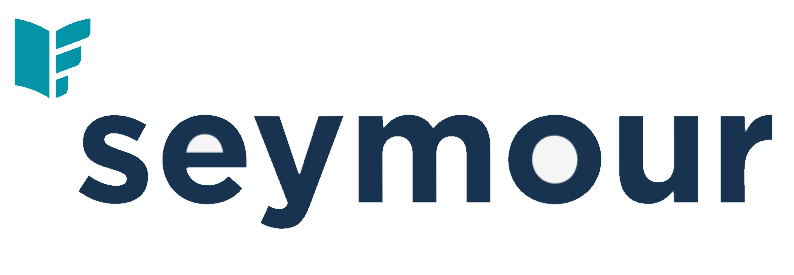 As part of the wider Frontline Group you will be working for the market leading UK Distributor and the biggest global exporter of magazines. We account for 60% of magazine revenue in the UK so in your career you will have the opportunity to work with some of the most exciting and iconic magazines brands, as well as working on titles that operate with highly engaged and passionate audiences. Our teams are made up of the most talented and widely respected people in our industry and are seen as the experts in their fields. At Seymour we are passionate about other people’s passions and embrace the wide variety of different interests, hobbies, sports and genres our readers love and with over 130 Publishing Clients and more than 1,000 magazine titles, life at Seymour is always exciting, rich with diversity, it can be challenging but always very rewarding. To learn more about our company and our great people visit www.seymour.co.ukIf you feel you want to work in a dynamic and exciting environment please send your CV along with a covering letter tohttps://app.smartrecruitonline.com/p/job/International-Supply-Chain-Manager-14711 The deadline for applications is the 15th January 2020